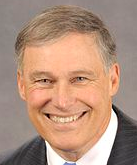 Name: Jay Insleehttps://mynorthwest.com/1288807/jay-inslee-2020-presidential-announcement/   14:20 to 38:10 preferred  0 to 6:30 indigenous chief, 6:30 to 8:38 Tacoma Chamber of Commerce, 8:38 to 14:00 Seattle councilorState: Born: Washington stateCurrent resident: WACurrent Position: Governor of WACommittees United States House Committee on AgricultureUnited States House Committee on Science, Space and Technology[United States House Committee on Energy and CommerceUnited States House Energy Subcommittee on Energy and PowerEducation:Univ of WashingtonWillamette University College of LawExperience:Criminal prosecutor WA Representative from 1989 to 1993Regional director for US HHSUS Representative from 1993 to 1995 and 1999 to 2012Position on Issues:CrimeYES on enforcing against anti-gay hate crimesYES on expanding services for offenders' re-entry into societyYES on more prosecution and sentencing for juvenile crimeDrug costsEconomyVoted YES on modifying bankruptcy rules to avoid mortgage foreclosures. (Mar 2009)Rated 100% by UFCW, indicating an anti-management/pro-labor record. (May 2012)Voted YES on allowing stockholder voting on executive compensationEducationNO on reauthorizing the DC opportunity scholarship program. YES on additional $10.2B for federal education & HHS No to school prayerYes to student testingYes to charter schoolRated 100% by NEA in 2003Sex education to include both abstinence and contraceptionElection issuesYES to prohibiting soft-money contributions Voted YES on protecting whistleblowers from employer recrimination. (Mar 2007)Voted NO on requiring photo ID for voting in federal electionEnvironmentClimate change is number one issue"Friend of the National Parks"through improved federal policies the United States can wean itself off foreign oil and fossil fuel, create millions of green-collar jobs, and stop global warmingEPA should regulate greenhouse gas emissionsForeign PolicyAgainst 2003 invasion of IraqFor use of USA forces in LybiaSued Trump Admin of travel ban from Muslim countriesEase the Israeli blockade on GazaAllow travel between US and CubaYES on $156M to IMF for 3rd world debt reductionGunsFor gun waiting periodAllow gum manufactures to be suedRated ‘F’ by NRAHealthcareVoted for ACAExpand contraception services for low-income womenRated 0% by the NRLC, indicating a pro-choice stanceExpanded MedicaidGive mental health full equity with physical healthNegotiate drug prices for Medicare part DHousingImmigrationNo to building wallNO on reporting illegal aliens who receive hospital treatment. (May 2004)YES on extending Immigrant Residency rules. (May 2001)Monopolies and government interventionOpioid epidemic responseSocial Issues and Civil RightsPermit same sex marriageProhibit discrimination for gaysReintroduced ERA Four weeks of paid parental leave for federal employeesWorking classYES on assisting workers who lose jobs to globalizationYES to extended unemployment benefitsEnd offshore tax havensFree tradeYes to Peru, Australia, SingaporeNo to Central American Free Trade